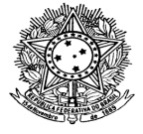 SERVIÇO PÚBLICO FEDERALInterposição de Recursos do Processo Seletivo Mestrado – Turma 2023Candidato/Nome Completo: _______________________________________________Identidade/RG: _______________________________________Título do Projeto: ____________________________________________________________________________________________________________________________________________Solicitação de Recurso a Banca Examinadora:__________________________________________________________________________________________________________________________________________________________________________________________________________________________________________________________________________________________________________________________________________________________________________________________________________________________________________________________________________________________________________________________________________________________________________________________________________________________________________________________________________________________________________________________________________________________________________________________________________________________________________________________________________________________________________________________________________________________________________________________________________________________________________________________________________________________Niterói, ___/___/_______.Assinatura: ___________________________________________________________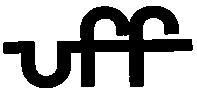 UNIVERSIDADE FEDERAL FLUMINENSEINSTITUTO DE GEOCIÊNCIASDEPARTAMENTO DE GEOGRAFIAPROGRAMA DE PÓS-GRADUAÇÃO EM GEOGRAFIAPROGRAMA DE PÓS-GRADUAÇÃO EM GEOGRAFIAPROGRAMA DE PÓS-GRADUAÇÃO EM GEOGRAFIA